West Union Town Council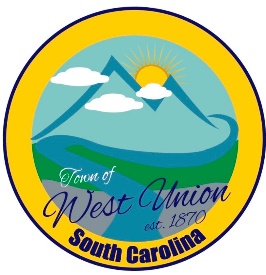 Tuesday, October 10, 2023 @ 5:30 pm  West Union Town Hall Call to OrderCertify Quorum InvocationPledge of Allegiance Public Comments Minutes Reports from committeesPolice- Chief Jeff Richardson Fire- Doug Moore  Roads/Streets- Boyd Nicholson Maint. /Water- Dixie Meeks    Events-Mayor Linda Oliver Old Business:  Second reading of Business Licenses Rate Increase Second reading of Article 18 Chapter 24 – Yard Sale Second reading of McDonalds Corporation annexation Second reading of Advance Auto annexation Second reading of Holcombs Office Supply, Quality VIP annexationNew Business: Resolution declaring October 2023 Disability Employment Awareness Month Attorney Update Executive Session Pursuant to S.C. Code Sec. 30-4-70(a)(1) - Discussion of employment, appointment, compensation, promotion, demotion, discipline, or release of an employee, and the receipt of legal advice regarding same. After returning to Regular Session, Council may take action on the matters discussed in Executive SessionAdjourn 